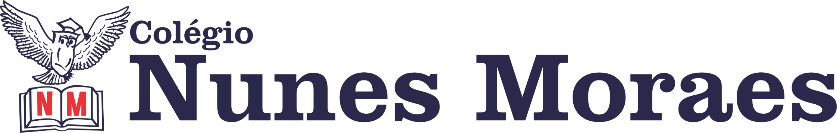 “E que tudo que for bom, encontre uma maneira de chegar até você. Bom dia!”Feliz terça-feira!1ª aula: 7:20h às 8:15h – MATEMÁTICA – PROFESSOR: DENILSON SOUSAO link será disponibilizado no grupo de whatsApp dos alunos.1° passo: Leia as páginas 15 e 162° Passo: Enquanto realiza o 1° passo, acesse o link disponibilizado no grupo da sala no WhatsApp para ter acesso a sala de aula no Google Meet.  Obs.: o aluno que não conseguir ter acesso a videoconferência na plataforma Google Meet, deve fazer seguinte: Assista ao vídeo:https://youtu.be/KLI0Mry1SaEDepois de fazer o 1° passo e assistir o vídeo, a questão 1 da página 16. Acompanhe o grupo da sala no WhatsApp, o professor Denilson Vai colocar as soluções dessas questões lá. 3° passo: Resolva a questão 2 da página 16Durante a resolução dessas questões o professor Denilson vai tirar dúvidas no chat/whatsapp (991652921)Faça foto das atividades que você realizou e envie para coordenação Islene(9.9150-3684)Essa atividade será pontuada para nota.2ª aula: 8:15h às 9:10h – PROJETO PORTUGUÊS – PROFESSORA: MARÍLIA VIDALO link será disponibilizado no grupo de whatsApp dos alunos.1º passo: Organize seu material: apostila do Projeto, nº 5.2º passo: Entre no link disponibilizado.Link de aula gravada:https://youtu.be/GT_8Z2eKHU0, minuto 01:50 a 08:20.3º passo: Aula explicativa sobre tipos de verbo e tempo verbal.4º passo: Com a turma, a professora resolverá as questões da apostila.Durante a resolução dessas questões o professora Marília vai tirar dúvidas no chat/whatsapp (992025273)Faça foto das atividades que você realizou e envie para coordenação Islene(9.9150-3684)Essa atividade será pontuada para nota.Intervalo: 9:10h às 9:30h3ª aula: 9:30h às 10:25h– GEOGRAFIA – PROFESSOR: ALISON ALMEIDAO link será disponibilizado no grupo de whatsApp dos alunos.1º Passo: Acesse ao link do Google Meet para participar da aula.2º Passo: Faça a leitura das Páginas: 13 a 14 (SAS 2)3º Passo: Faça a atividade a seguir: Atividade: Página: 17 e 18 Questão: 04, 05, 06, 07, 08, 09 e 104º Passo: Faça a correção da Atividade pelo Google Meet.ATENÇÃO!!!Caso não consiga acessar a vídeo chamada pelo Google Meet comunique a coordenação e assista a vídeo aula disponível no link abaixo:https://www.youtube.com/watch?v=L6Udz_08OncDurante a resolução dessas questões o professor Alison vai tirar dúvidas no chat/whatsapp (9991074898)Faça foto das atividades que você realizou e envie para coordenação Islene (9.9150-3684)Essa atividade será pontuada para nota.4ª aula: 10:25h às 11:20h – INGLÊS – PROFESSOR: CARLOS ANJOO link será disponibilizado no grupo de whatsApp dos alunos.1º passo: Comentários sobre a atividade de casa (legends)2º passo: Text: página 62 e 63 (q. 1 a 3)3º passo: Audio: página 64 (q. 1 a 4) + log 2Teve problemas com a transmissão simultânea?Acesse a gravação da aula pelo portal SAS.Durante a resolução dessas questões o professor Carlos vai tirar dúvidas no chat/whatsapp (992438251)Faça foto das atividades que você realizou e envie para coordenação Islene(9.9150-3684)Essa atividade será pontuada para nota.PARABÉNS POR SUA DEDICAÇÃO!